Az óra céljai: Jártasság szerzése a párhuzamos, merőleges egyenespárok felismerésében. Ha térben gondolkodunk, a kitérő egyenesek is kapcsolódnak a témakörhöz. A sokszög, kerület definíciójának megismerése. Sokszögek csoportosítása. Kerület mérése.Az óra céljai: Jártasság szerzése a párhuzamos, merőleges egyenespárok felismerésében. Ha térben gondolkodunk, a kitérő egyenesek is kapcsolódnak a témakörhöz. A sokszög, kerület definíciójának megismerése. Sokszögek csoportosítása. Kerület mérése.Az óra céljai: Jártasság szerzése a párhuzamos, merőleges egyenespárok felismerésében. Ha térben gondolkodunk, a kitérő egyenesek is kapcsolódnak a témakörhöz. A sokszög, kerület definíciójának megismerése. Sokszögek csoportosítása. Kerület mérése.Az óra céljai: Jártasság szerzése a párhuzamos, merőleges egyenespárok felismerésében. Ha térben gondolkodunk, a kitérő egyenesek is kapcsolódnak a témakörhöz. A sokszög, kerület definíciójának megismerése. Sokszögek csoportosítása. Kerület mérése.Az óra céljai: Jártasság szerzése a párhuzamos, merőleges egyenespárok felismerésében. Ha térben gondolkodunk, a kitérő egyenesek is kapcsolódnak a témakörhöz. A sokszög, kerület definíciójának megismerése. Sokszögek csoportosítása. Kerület mérése.Az óra céljai: Jártasság szerzése a párhuzamos, merőleges egyenespárok felismerésében. Ha térben gondolkodunk, a kitérő egyenesek is kapcsolódnak a témakörhöz. A sokszög, kerület definíciójának megismerése. Sokszögek csoportosítása. Kerület mérése.Az óra céljai: Jártasság szerzése a párhuzamos, merőleges egyenespárok felismerésében. Ha térben gondolkodunk, a kitérő egyenesek is kapcsolódnak a témakörhöz. A sokszög, kerület definíciójának megismerése. Sokszögek csoportosítása. Kerület mérése.IdőSzakaszok és célokTanulói tevékenységekTanári tevékenységekMunkaforma/MódszerTananyagok/EszközökMegjegyzések3Előkészítés Házi feladat ellenőrzéseReflektálásKörző, vonalzó előkészítése.Cél: a tanulói munka és a felszerelés ellenőrzése.A felszólított tanuló felolvassa a megoldásait, a többiek a füzetben ellenőrzik a megoldásokat, pipálnak, javítanak.A tanulók felszólítása, ellenőrzés, értékelés.Az esetleges hiányzó eszközök pótlása.Frontális munkafüzetBorítékok kiosztása, az egyedül ülő tanulók párba rendezése2RáhangolódásCél: A párhuzamos, merőleges fogalmának felidézése.„SZOBOR” JÁTÉK: A tanulók a saját testüket használva alakítják ki a merőleges, párhuzamos testtartásokat. (Pl. kéz előrenyújtva, láb derékszögben felemelve, lábfej és lábszár, törzsdöntés, stb.)„Hármat számolok, addigra mindenki úgy helyezkedik el, hogy két testrésze merőleges legyen egymásra.”Ugyanez párhuzamosan is.A pontatlanságokat javítja.Egyéni munkamindenki a saját testét használjaNincs3MotivációCél: az egyenesek hogyan csapják be az agyunkat?CSALÓKA KÉPEK: Felszólítás után a tanulók elmondják a véleményüket az adott képről, majd egy-egy felszólított tanuló a képnél vonalzók segítségével ellenőrzi, hogy a képeken valóban párhuzamosak, illetve merőlegesek-e az egyenesek.„Mi a furcsa a képeken?”„Párhuzamosak-e az egyenesek?” „Találunk-e merőleges egyenespárokat?” A tanulók felszólítása, megfogalmazásaik pontosítása. Frontális munkalaptop, projektor1–5. sz. kép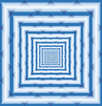 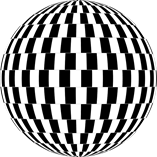 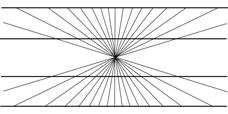 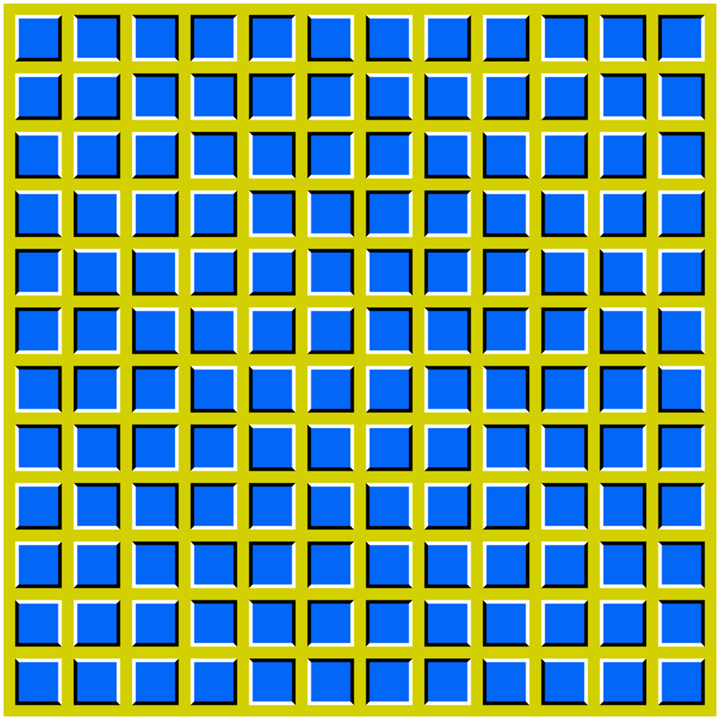 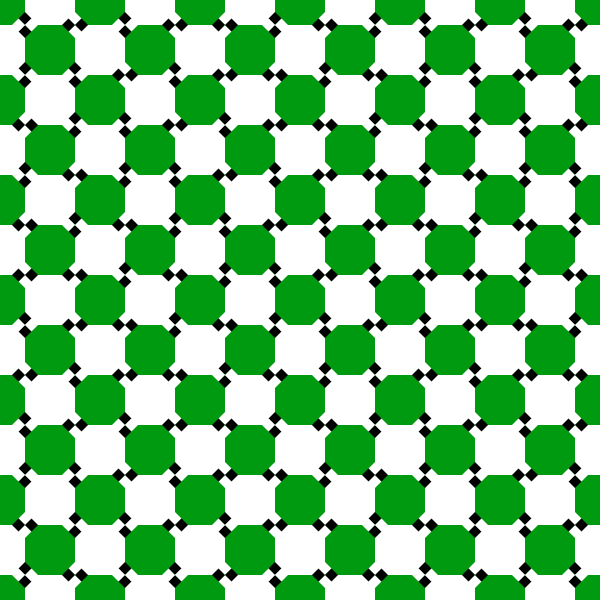 https://pixabay.com/hu/f%C3%A9mes-k%C3%A9k-f%C3%A9nyes-f%C3%A9nyvisszaver%C5%91-865610/https://pixabay.com/hu/pepita-optical-illusion-g%C3%B6mb-3d-s-2859036/https://pixabay.com/hu/sz%C3%B3k%C3%B6z-ill%C3%BAzi%C3%B3-optikai-m%C3%A9lys%C3%A9g-35245/https://commons.wikimedia.org/wiki/File:Optical-illusion-checkerboard-twisted-cord.svghttp://www.publicdomainfiles.com/show_file.php?id=139219956253394Probléma-felvetésCél: párhuzamos, merőleges és kitérő egyenespárok felismerése.EGYENESPÁROK:A tanulók különböző színes ceruzákkal jelölik a párhuzamos, merőleges és kitérő egyenespárokat a kopácsi református templombelsőt ábrázoló képen.„Vegyétek ki a borítékból a templombelsőt ábrázoló képet, majd különböző színessel jelöljétek rajta a párhuzamos, merőleges, kitérő egyenespárokat!”A táblán pirossal egy párhuzamos, kékkel egy merőleges egyenespárt rajzol.„A kitérő egyenespárokat zölddel jelöljétek! Az egyenespárok jelöléséhez használjátok az ABC betűit is!”Páros munka –megegyezés alapján az egyikük a párhuzamos, majd a másikuk a merőleges egyenespárokat keresi, a kitérőket pedig együtt. Figyelemmel követik egymás tevékenységét.feladatlap, színesek, vonalzóI. sz. melléklet3Új anyag feldolgozásaCél: új ismeret átadása – a töröttvonal fajtáinak megismerése.TÖRÖTTVONALAK: Egy töröttvonal rajzolása a füzetbe, majd a csoportosításuk megbeszélése után a II. mellékletet beragasztják a füzetbe.Táblai rajz segítségével elmagyarázza a töröttvonal definícióját (a szakasz végpontjából indul a következő szakasz), majd kattintásra a kivetítőn előtűnnek a töröttvonalak különböző fajtái. Frontális munkalaptop, projektorII. sz. melléklet,PPT. 8–13. diaÁramszünet esetén táblai rajz.3Új anyag feldolgozásaCél: a sokszög meghatározásá-nak szaknyelvi ismerete.SOKSZÖGA szabály leírása a füzetbe, majd 3 sokszög rajzolása. Lediktálja a sokszögek meghatározását: „A sokszög olyan síkidom, amelyet egy, egyszerű, záródó töröttvonal határol.”Frontális munkafüzetNincs5GyakorlásCél: a sokszögek felismerése.VÁLOGATÁS 1.A tanulók eldöntik az adott síkidomról, hogy sokszög-e, I-H betűvel jelölik a feladatlapon.Ellenőrzés: Egy tanuló a tanári laptopnál elvégzi a válogatást, egy-egy felszólított diák véleménye alapján.„Vegyétek elő a borítékból az 1. feladatlapot! A számokkal jelölt síkidomok mellé írjatok I betűt, ha sokszög, H betűt, ha nem sokszög a megadott alakzat.” A padok között járva ellenőrzi munkájukat. A 7. ábránál a fekete pontok a csúcsokat jelölik.A közös ellenőrzéshez tanulók kijelölése.Páros munka –a tanulópárok megbeszélik egymással, hogy a síkidomok közül melyik felel meg a sokszög szabályának.Learningapps alkalmazás: csoportba rendezés.1. feladatlapInternetes kapcsolat esetleges hiánya miatt célszerű a Learningapps alkalmazást SCORM ikonnal lementeni.Áramszünet esetén szóbeli ellenőrzés.7Meglévő ismeretek aktiválásaCél: a sokszögek adott tulajdonságainak felismerése. A diákok felsorolnak néhány tulajdonságot, de az előre elkészített feladatlapot oldják meg.VÁLOGATÁS 2.Válaszolnak a kérdésre (pl.: van párhuzamos, merőleges oldalpárja, oldalai egyenlők, háromszög, …. ), majd előveszik a 2. feladatlapot. Párokban megbeszélik a tulajdonságokat, majd X-szel jelölik a jellemzőket.Ellenőrzés: egy tanuló a számítógépen elvégzi a feladatot, a többiek javítják a feladatlapot.„Milyen szempontok szerint lehetne tovább válogatni a sokszögeket?A borítékból vegyétek elő a 2. feladatlapot, vizsgáljátok meg a sokszöget, és ha igaz rá az adott tulajdonság, akkor azt jelöljétek X-szel! Egy sokszögre több állítás is igaz lehet!”A padok között járva facilitál.Az ellenőrzéshez egy tanuló kijelölése.Páros munka – a tanulópárok megbeszélik egymással a feladatotfeladatlapLearningapps alkalmazás: többválasztásos kvíz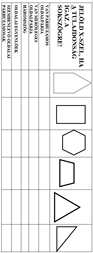 2. feladatlapInternetes kapcsolat esetleges hiánya miatt célszerű a learningapps alkalmazást SCORM ikonnal lementeni.Áramszünet esetén szóbeli ellenőrzés.2Új anyag feldolgozásaCél: a kerület fogalmának szaknyelvi megismerése.KERÜLET:Leírják a füzetbe a kerület szabályát. Lediktálja a kerület meghatározását: „A sokszög oldalai hosszának összegét a sokszög kerületének nevezzük.” Frontális munkafüzetNincs5Probléma-felvetésCél: a kombinációs képesség fejlesztése.ADOTT KERÜLETŰ SOKSZÖGEK:Megpróbálják megkeresni és megrajzolni a füzetbe azt a hat lehetséges sokszöget, melynek a kerülete 10 egységnyi. Egymás munkáját figyelemmel kísérik, megbeszélik a talált megoldásokat, pontosítják, javítják egymást.Ellenőrzés: PPT diárólFeladat kiadása: „Rajzoljatok a négyzetrácsos füzetbe a rácsvonalak mentén minél többféle sokszöget, amelyeknek a kerülete 10 egység!Ügyeljetek arra, hogy ugyanaz az alakzat ne legyen többször is más helyzetben! A tanulók szóbeli értékelése. Páros munka: –a padtársak a saját füzetükben kezdik el keresni a sokszögeket, majd egyeztetik a megoldásokat.füzet, laptop, projektor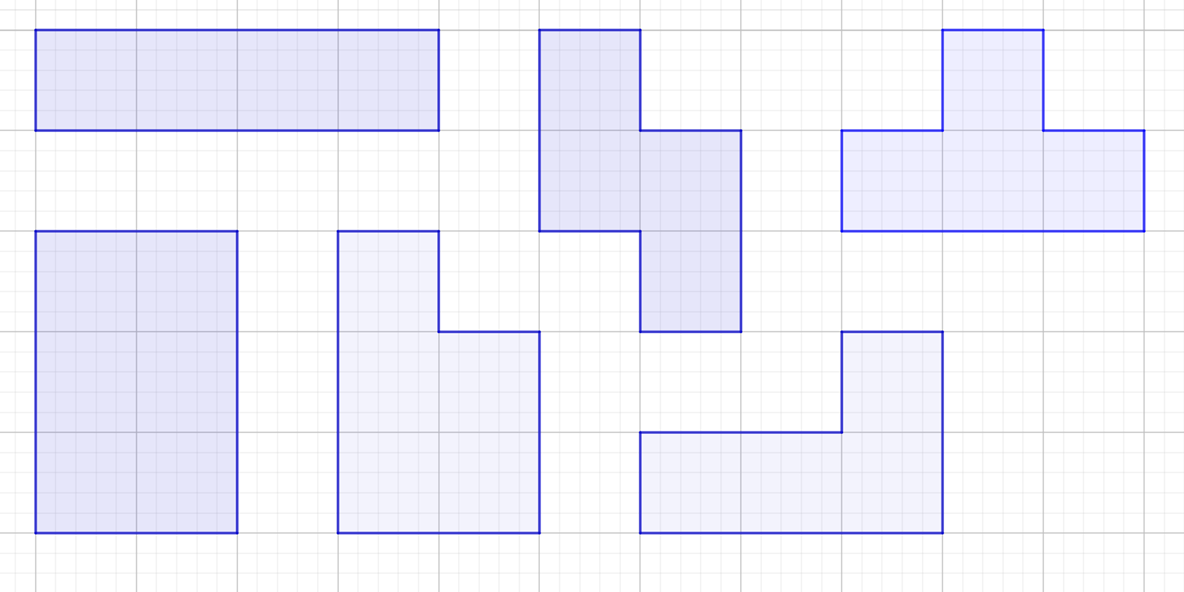 Áramszünet esetén az ellenőrzés táblai rajzon.Időkitöltő:Ha valamelyik páros hamar végez, akkor rajzoljanak 12 egységnyi kerületű sokszöget!5RögzítésCél: A differenciált feladatok megoldásával a tanulók a képességeiknek megfelelő szintű feladatot oldjanak meg.KERÜLETSZÁMOLÁS:Körző és vonalzó segítségével meghatározzák az oldalak hosszát, majd kiszámolják a kerületet.Csoportonként egy felszólított diák megmondja a megoldást, a többiek javítják.Az osztály összetételének megfelelően A, B, C nehézségű feladat kiosztása.„Számoljátok ki a lapon található templomok alaprajzai alapján a valódi kerületüket, ha 1 mm a valóságban 2 dm! Minden szakaszt külön-külön meg kell-e mérni, vagy vannak azonos hosszúságúak?”Ellenőrzi munkájukat.Egyéni munkafeladatlap, körző, vonalzóDifferenciálási lehetőség3. feladatlap/3 különböző alaprajzú templom/3ÖsszegzésCél: A tanulók visszajelzést kapjanak az órai teljesítményükről, a pedagógus pedig az őket ért élményekről.Dobnak az értékelőkockával, majd befejezik a megkezdett mondatot. A kockát tovább dobják egymásnak.Az órai munka értékelése, reflektálás a tanulók válaszaira, házi feladat feladása.Az értékelő kocka mondatai:„A mai órán megtanultam azt, ………”„Abban a feladatban éreztem jól magam, ………..”„Számomra az volt a legnehezebb, …”„Sokat segített nekem, ……….”„Otthon azt fogom elmesélni, ………..”„A mai órán a csoport tagjai …”Frontális munkaértékelőkocka4. feladatlapidőtől függően 5–8 tanuló meghallgatása.